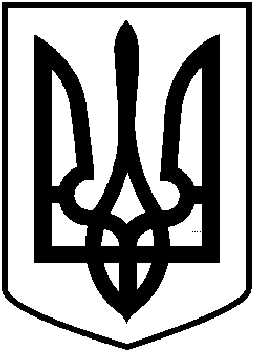 ЧОРТКІВСЬКА  МІСЬКА  РАДАТРИДЦЯТЬ СЬОМА СЕСІЯ ВОСЬМОГО СКЛИКАННЯРІШЕННЯ	 04 лютого  2022  року                                                                                       № 951м. ЧортківПро надання дозволу на розроблення проекту землеустрою щодо відведення земельної ділянки у власність громадянам   для ведення особистого селянського господарства в с. Бичківці Чортківського району Тернопільської  області        Розглянувши заяву громадян, керуючись ст.  12, 22,33, 116, 118, 121, 122, 123 Земельного кодексу України, Законом України «Про землеустрій», Законом України «Про Державний земельний кадастр», ст. 26 п.42 Закону України «Про місцеве самоврядування в Україні», міська рада ВИРІШИЛА:1.Надати дозвіл на розроблення проекту землеустрою щодо відведення земельної ділянки  у власність громадянам:1.1.Гр.***  орієнтовною площею 1,0000 га для ведення особистого селянського господарства за рахунок земель Чортківської міської ради, земельні ділянки запасу (земельні ділянки, які не надані у власність або користування громадянами чи юридичним особам) землі сільськогосподарського призначення (угіддя - рілля) в с. Бичківці  Чортківського району Тернопільської області.1.2.***  орієнтовною площею 0,1000 га для ведення особистого селянського господарства за рахунок земель Чортківської міської ради, земельні ділянки запасу (земельні ділянки, які не надані у власність або користування громадянами чи юридичним особам) землі сільськогосподарського призначення (угіддя - рілля) в с. Бичківці  Чортківського району Тернопільської області2.Проект землеустрою щодо відведення земельної ділянки у власність громадянам подати для розгляду та затвердження у встановленому законодавством порядку.3. Копію рішення направити у відділ Держгеокадастру в Чортківському районі та заявникам.         4. Контроль за виконанням рішення покласти на постійну комісію міської ради з питань містобудування, земельних відносин та екології. Міський голова                                                                Володимир ШМАТЬКО